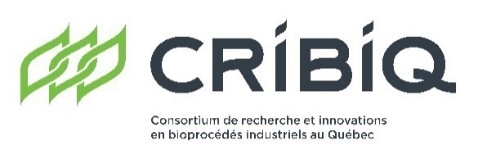 Bioproduits industriels et environnement II / Industrial bioproducts and environment II2022-2023FORMULAIRE LETTRE D’INTENTION 98e APPEL DE PROJETSFOR FILLING A LETTER OF INTENT GRANT APPLICATION98th CALL FOR PROJECTSOU / ET► IMPORTANT : Veuillez remplir la grille de calcul (Excel) LDI► IMPORTANT: Please fill up the budget form (Excel) LOILe formulaire « Lettre d’intention » et la « Grille de calcul » pour le 98e appel de projets, doivent être soumis par courriel au plus tard le 24 novembre 2022 à 17h : The "Letter of Intent" form and the "budget form" for the 98th call for projects, must be submitted by email no later than November 24th, 2022 at 5:00 pm:Jean Philippe Chenel, Directeur à l’innovation jp.chenel@cribiq.qc.caSECTION I : INFORMATIONS GÉNÉRALESGENERAL INFORMATION1.1	Demandeur principal / 	Principal applicant1.1	Demandeur principal / 	Principal applicant1.1	Demandeur principal / 	Principal applicant1.1	Demandeur principal / 	Principal applicant1.1	Demandeur principal / 	Principal applicantPrénom / nomFirst name / last nameÉtablissement de rechercheAffiliated Research InstituteÉtablissement de rechercheAffiliated Research InstituteTitre du demandeur principalPrincipal applicant’s functionTitre du demandeur principalPrincipal applicant’s functionTéléphone / Poste / Telephone / Ext.Téléphone / Poste / Telephone / Ext.Courriel / EmailCourriel / EmailCourriel / EmailAdresse (numéro, rue, bureau, ville)Address (number, street, office, city)Adresse (numéro, rue, bureau, ville)Address (number, street, office, city)ProvinceProvinceProvinceProvinceCode postalPostal code1.2.	PME (249 employés et moins) / SME’S (249 employees and less)1.2.	PME (249 employés et moins) / SME’S (249 employees and less)1.2.	PME (249 employés et moins) / SME’S (249 employees and less)1.2.	PME (249 employés et moins) / SME’S (249 employees and less)Nom entrepriseCompany nameNom personne-ressourceContact nameTitreFunctionCourriel / Email1. 2. 1.3.	GE (250 employés et plus) / SME’S (250 employees and more)1.3.	GE (250 employés et plus) / SME’S (250 employees and more)1.3.	GE (250 employés et plus) / SME’S (250 employees and more)1.3.	GE (250 employés et plus) / SME’S (250 employees and more)Nom entrepriseCompany nameNom personne-ressourceContact nameTitreFunctionCourriel / Email1. 2. 1.4.	Codemandeurs Institut(s) de recherche publique du Québec (IRPQ)	Co-applicants research institute1.4.	Codemandeurs Institut(s) de recherche publique du Québec (IRPQ)	Co-applicants research institute1.4.	Codemandeurs Institut(s) de recherche publique du Québec (IRPQ)	Co-applicants research institute1.4.	Codemandeurs Institut(s) de recherche publique du Québec (IRPQ)	Co-applicants research instituteÉtablissementInstituteNom personne-ressourceContact name TitreFunctionCourriel / Email1. 2. 3. 4. 5. SECTION II Domaines d’application du projetProject applicationsSECTION II Domaines d’application du projetProject applicationsSECTION II Domaines d’application du projetProject applicationsBioressource(s) utilisées (vous pouvez cocher plus qu’un choix)Bioressource(es) concerned in the projet (you can mark more than one choice)Bioressource(s) utilisées (vous pouvez cocher plus qu’un choix)Bioressource(es) concerned in the projet (you can mark more than one choice)Bioressource(s) utilisées (vous pouvez cocher plus qu’un choix)Bioressource(es) concerned in the projet (you can mark more than one choice) Forestières / ForestVeuillez préciser / Please specify :  Agricoles / AgriculturalVeuillez préciser / Please specify :  Alimentaires / FoodVeuillez préciser / Please specify :  Aquatiques / AquaticVeuillez préciser / Please specify :  Microbiennes / MicrobialVeuillez préciser / Please specify :  Résiduelles / ResidualVeuillez préciser / Please specify : Filières visées (vous pouvez cocher plus qu’un choix) / Aimed sector(s) (you can mark more than one choice)Filières visées (vous pouvez cocher plus qu’un choix) / Aimed sector(s) (you can mark more than one choice)Filières visées (vous pouvez cocher plus qu’un choix) / Aimed sector(s) (you can mark more than one choice) Bioproduits industriels / Industrial bioproducts Bioénergie : Biocarburant (liquide, solide ou gazeux) / Bioenergy: Biofuel (liquid, solid or gaseous) Produits chimiques biosourcées / Biobased chemical products Matériaux biosourcées / Biobased materials Conditionnement et prétraitement des biomasses / Conditioning and pretreatment of biomass Production, conversion thermique ou biologique, caractérisation, évaluation de la performance / Production, thermal or biological conversion, characterization, performance evaluation Bioraffinage agricole et forestier / Agricultural and forestry biorefining Formulation et intégration de matières renouvelables / Formulation and integration of renewable materials Séparation, extraction, purification / Separation, extraction, purification Autre / OtherSi autre, veuillez préciser / If other, please specify :  Bioproduits industriels / Industrial bioproducts Bioénergie : Biocarburant (liquide, solide ou gazeux) / Bioenergy: Biofuel (liquid, solid or gaseous) Produits chimiques biosourcées / Biobased chemical products Matériaux biosourcées / Biobased materials Conditionnement et prétraitement des biomasses / Conditioning and pretreatment of biomass Production, conversion thermique ou biologique, caractérisation, évaluation de la performance / Production, thermal or biological conversion, characterization, performance evaluation Bioraffinage agricole et forestier / Agricultural and forestry biorefining Formulation et intégration de matières renouvelables / Formulation and integration of renewable materials Séparation, extraction, purification / Separation, extraction, purification Autre / OtherSi autre, veuillez préciser / If other, please specify :  Bioproduits industriels / Industrial bioproducts Bioénergie : Biocarburant (liquide, solide ou gazeux) / Bioenergy: Biofuel (liquid, solid or gaseous) Produits chimiques biosourcées / Biobased chemical products Matériaux biosourcées / Biobased materials Conditionnement et prétraitement des biomasses / Conditioning and pretreatment of biomass Production, conversion thermique ou biologique, caractérisation, évaluation de la performance / Production, thermal or biological conversion, characterization, performance evaluation Bioraffinage agricole et forestier / Agricultural and forestry biorefining Formulation et intégration de matières renouvelables / Formulation and integration of renewable materials Séparation, extraction, purification / Separation, extraction, purification Autre / OtherSi autre, veuillez préciser / If other, please specify :  Environnement / Environment Bioremédiation / Bioremediation Traitement des eaux usées / Wastewater treatment Biorestauration de sites contaminés / Bioremediation of contaminated sites Biocaptation et bioséquestration / Biocaptation and biosequestration Développement d’outils génomiques ou protéomiques / Development of genomic or proteomic tools Biofiltration / Biofiltration Bioséquestration de contaminants / Contaminants biosequestration Gestion de la matière résiduelle / Waste management Traitement et valorisation de matières résiduelles / Treatment and recovery of residual materials Biorestauration de sites contaminés / Bioremediation of contaminated sites Autre / OtherSi autre, veuillez préciser / If other, please specify :  Environnement / Environment Bioremédiation / Bioremediation Traitement des eaux usées / Wastewater treatment Biorestauration de sites contaminés / Bioremediation of contaminated sites Biocaptation et bioséquestration / Biocaptation and biosequestration Développement d’outils génomiques ou protéomiques / Development of genomic or proteomic tools Biofiltration / Biofiltration Bioséquestration de contaminants / Contaminants biosequestration Gestion de la matière résiduelle / Waste management Traitement et valorisation de matières résiduelles / Treatment and recovery of residual materials Biorestauration de sites contaminés / Bioremediation of contaminated sites Autre / OtherSi autre, veuillez préciser / If other, please specify :  Environnement / Environment Bioremédiation / Bioremediation Traitement des eaux usées / Wastewater treatment Biorestauration de sites contaminés / Bioremediation of contaminated sites Biocaptation et bioséquestration / Biocaptation and biosequestration Développement d’outils génomiques ou protéomiques / Development of genomic or proteomic tools Biofiltration / Biofiltration Bioséquestration de contaminants / Contaminants biosequestration Gestion de la matière résiduelle / Waste management Traitement et valorisation de matières résiduelles / Treatment and recovery of residual materials Biorestauration de sites contaminés / Bioremediation of contaminated sites Autre / OtherSi autre, veuillez préciser / If other, please specify : SECTION III : DESCRIPTION DU PROJETPROJECT DESCRIPTIONIII.1.	Titre du projet / Project TitleIII.2.	Résumé du projet (Maximum 3000 caractères)	Summary of the project) (Maximum 3000 characters)(Décrire le/les procédés et/ou le produit biosourcé à développer)III.3.	Compatibilité du projet avec les domaines de recherche du CRIBIQ et la relation avec 	sa chaîne de valeur (maximum de 1500 caractères)	Compatibility of the project with the research areas targeted by CRIBIQ and the 	relationship with its value chain (Maximum 1500 characters)SECTION IV : NIVEAU DE MATURITÉ TECHNOLOGIQUE (NMT) DE DÉPART DU PROJETTECHNOLOGY READINESS LEVEL (TRL)IV.1.	Quelle est l’application finale visée (produit/service/bioprocédé) (maximum 150 caractères)
Aimed end-use application (product/service/process) (Maximum 150 characters)L’application devra correspondre à l’état final du procédé ou du produit qui sera commercialisé.The application must correspond to the final state of the product or process that will be 
commercializedIV.2	Veuillez sélectionner, dans le menu déroulant, le NMT de DÉPART du projet 	Please select from the drop-down menu the INITIAL TRL of the projectIV.3	Veuillez sélectionner, dans le menu déroulant, le NMT de FIN du projet 	Please select from the drop-down menu the FINAL TRL of the projectSECTION V. BUDGET PRÉLIMINAIRE DU PROJETPreliminary project budget